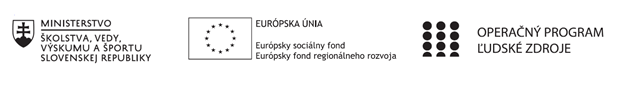 Štvrťročná správa o činnosti Operačný programOP Ľudské zdroje Prioritná os1 Vzdelávanie PrijímateľMetodicko-pedagogické centrumNázov projektuPomáhajúce profesie v edukácii detí a žiakovKód ITMS ŽoP 312011Y720Meno a priezvisko zamestnancaMeno a priezvisko (doplniť) (škola)Názov a číslo rozpočtovej položky rozpočtu projektu4.6.2. Inkluzívny tím/ Sociálny pedagóg v MŠ Obdobie vykonávanej činnosti01.10.2019 – 31.12.2019Správa o činnosti:*   Sociálny  pedagóg v období od 01.10.2019 - 31.12.2019  realizoval tieto činnosti:Realizácia odbornej činnosti v rámci prevencie, intervencie a poradenstva pre deti s výchovno – vzdelávacími potrebami;Plnenie úloh sociálnej výchovy, podpory prosociálneho, etického správania, sociálnopedagogickej diagnostiky prostredia a vzťahov, sociálnopedagogického poradenstva a reedukácie správania;Príprava a realizácia osvetovej činnosti pre rodičov detí;Odborné intervencie v oblastiach korekcií správania detí, konzultácie s rodičmi.Návšteva v rodine dieťaťa. *Ponechá len OZ, ktorý v MŠ realizoval túto aktivitu Zoznam výstupov činnosti (prílohy):*  Príloha: Fotodokumentácia zo skupinových aktivít resp. individuálnych aktivít; Príloha: Správa, prezenčná listina z návštevy v rodine;*Nehodiacu sa prílohu vymazaťVypracoval (meno, priezvisko, dátum)Meno a priezvisko (doplniť), 08.01.2020PodpisSchválil (meno, priezvisko riaditeľa, dátum)Meno a priezvisko (doplniť), 08.01.2020Podpis